	Geneva, 9 September 2013Dear Sir/Madam,
1	We are pleased to inform you that a one-day workshop on "Combating SPAM" is being jointly organized by the International Telecommunication Union (ITU), the Permanent Consultative Committee I (PCC.I) of the Inter-American Telecommunication Commission (CITEL) of the Organization of American States (OAS) and Internet Society (ISOC) to take place in Mendoza, Argentina on 7 October 2013. The workshop will open at 10:00 hours. Registration will begin at 08:30 hours.2	Discussions will be held in English and Spanish.3	Participation is open to ITU Member States, Sector Members, Associates, Academic Institutions, CITEL Member States, Associate Members of PCC.I and OAS/CITEL Observers, and Internet Society Members, as well as to any individual who wishes to contribute to the work. This includes individuals who are also members of international, regional and national organizations. The workshop is free of charge.4	The key objective of this workshop will be to regionally disseminate information on spam and spam countermeasures. The workshop will address these challenges through a number of discussion topics, including: What is “spam” and the role of tools, the role of governments, the role of industry, and the role of technical experts.The workshop will bring together leading specialists in the field, from top policy-makers to engineers, designers, planners, private sector (service providers, telecommunication operators, manufacturers and solution providers), government officials, regulators, standards experts and others.5	A draft workshop program is set out in Annex 1. It will also be made available on the ITU event website: www.itu.int/en/ITU-T/Workshops-and-Seminars/spam/201310. This website will be updated as new or modified information become available.6	This meeting is held in the framework of the XXIII meeting of PCC.I. Participants of this event that would like to attend the PCC.I meeting and have not registered on the CITEL website, please contact the Secretariat of CITEL (citel@oas.org).7	Accommodation: Detailed information on hotel accommodation, transportation, visa and health requirements can be found on both the ITU website: www.itu.int/en/ITU-T/Workshops-and-Seminars/spam/201310 and the CITEL website https://www.citel.oas.org/en/Pages/Next-Meetings.aspx. These websites will be updated as new or modified information become available.8	Fellowships: Unfortunately, due to budget restrictions, there will be no fellowships offered for this workshop. 9	Registration: To enable TSB to make the necessary arrangements concerning the organization of the workshop, I should be grateful if you would register via the on-line form at: www.itu.int/en/ITU-T/Workshops-and-Seminars/spam/201310 as soon as possible, but not later than 30 September 2013. Please note that pre-registration of participants to workshops is carried out exclusively online.10	Visa: We would remind you that citizens of some countries are required to obtain a visa in order to enter and spend any time in Argentina. The visa must be requested and obtained from the Argentina Embassy in your country, or if there is no such office in your country, from the one that is closest to the country of departure. Please visit www.mrecic.gov.ar “temas consulares” (consular issues) to obtain the visa application forms. Those who require a visa to enter Argentina should contact Mr. Luciano Intelesano at lintelesano@cnc.gov.ar to request a personalized letter of invitation addressed to the petitioner via e-mail. This letter will then be delivered to the petitioning country’s Argentine Embassy in order to get the visa. (See ITU-T website: www.itu.int/en/ITU-T/Workshops-and-Seminars/spam/201310 for additional information on visa requirements).Yours faithfully,Annex: 1ANNEX 1Draft workshop programAbout ITU:ITU (International Telecommunication Union) is the United Nations specialized agency for information and communication technologies – ICTs.We allocate global radio spectrum and satellite orbits, develop the technical standards that ensure networks and technologies seamlessly interconnect, and strive to improve access to ICTs to underserved communities worldwide. For more information, visit http://www.itu.int.About CITEL:The Inter-American Telecommunication Commission (CITEL) is an entity of the Organization of American States established by the General Assembly in its resolution AG/RES. 1224 (XXIII-O/93), in keeping with Article 52 of the Charter of the Organization.  CITEL has technical autonomy in the performance of its functions, within the limits of the Charter of the Organization, the Statute of CITEL, and such mandates as the General Assembly of the Organization may assign to it. For more information, visit https://www.citel.oas.org.About the Internet Society:The Internet Society is the trusted independent source for Internet information and thought leadership from around the world. With its principled vision and substantial technological foundation, the Internet Society promotes open dialogue on Internet policy, technology, and future development among users, companies, governments, and other organizations. Working with its members and Chapters around the world, the Internet Society enables the continued evolution and growth of the Internet for everyone. For more information, visit http://www.internetsociety.org. 
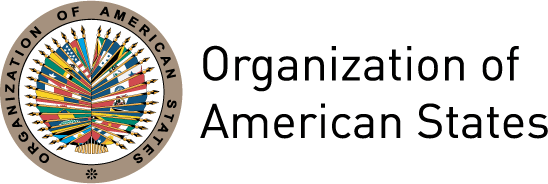 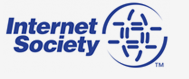 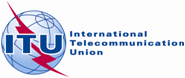 Ref:
Tel:Fax: E-mail:TSB Workshops/A.N
+41 22 730 5866
+41 22 730 5853tsbworkshops@itu.int-	To Administrations of Member States of the Union;-	To ITU-T Sector Members;-	To ITU-T Associates;-	To ITU-T Academia;-	To CITEL MembersCopy:
-	To the Chairmen and Vice-Chairmen of ITU-T Study Groups;-	To the Director of the Telecommunication Development Bureau;-	To the Director of the Radiocommunication Bureau;-	To the Regional Director, ITU Regional Office for the Americas, Brasilia;-	To the ITU Area Offices in Honduras, Chile and Barbados;-	To the Permanent Mission of Argentina in Switzerland-	To the Internet SocietySubject:Joint Internet Society, CITEL (PCC.I) and ITU workshop on Combating SPAM - Mendoza, Argentina,
7 October 2013Malcolm Johnson
Director of the Telecommunication
Standardization BureauHéctor Carril
Alternate Chair
Permanent Consultative Committee I (PCC.I)Sebastian Bellagamba
Internet Society
Regional Bureau Director for Latin AmericaTimeSessions10:00 – 10:30Welcome and Opening Remarks10:30 – 11:15What is “spam” and the Role of Tools – panel discussion of what is unsolicited mail and how spam is defined for this workshop as well as what data, tools and software exists today that users, governments and network operators can consider as part of a spam, malware, and botnet mitigation program.The (ITU Speaker) and Industry Experts will discuss what is spam, what tools and standards are currently available for spam mitigation and how they can be used to better manage the proliferation of spam.11:15 – 12:00Role of Governments – panel discussion of spam policy development from government representatives based on their experiences in how they developed legislation, regulation and enforcement criteria to mitigate spam, malware and botnets within their country.The ITU speaker and Government Representatives from the Dutch Ministry and Industry Canada will discuss their experiences in addressing spam in their countries including the development of spam legislation, regulation and enforcement frameworks.12:00 – 14:00Lunch Break14:00 – 15:00Role of Industry – panel discussion with leading industry organizations that have developed best practices, codes of conduct, standards and other operational materials to help network operators adopt and use mitigate spam solutions, including malware, botnets and phishing.The (ITU Speaker) and the representatives from the Messaging, Malware, Mobile Anti-Abuse Working Group (M3AAWG), the London Action Plan (LAP) and other organizations focused on addressing spam will discuss how they collaborate to deal with spam mitigation.15:00 – 15:30Role of industry: Mobile – discussion of the migration of spam to mobile platforms and what is being done by the industry to address the issueRepresentatives from the GSMA and Cloudmark15:30 – 16:00Coffee Break16:00 – 17:00Role of Technical Experts – panel discussion with technical experts on what they do to manage network operations and address the proliferation of spam, including the risks associated with spam mitigation.Panel discussion with (ITU Speaker) and regional technical experts and network operators from Latin America to discuss how they approach and collaborate on spam mitigation.17:00 – 17:30Workshop Summary and Closing Remarks